Reproducing Increasing Patterns in Different Ways Behaviours/StrategiesReproducing Increasing Patterns in Different Ways Behaviours/StrategiesReproducing Increasing Patterns in Different Ways Behaviours/StrategiesStudent chooses an increasing pattern, butstruggles to reproduce it in different ways andrandomly performs actions (gives no thought to number of actions).Pattern: 1, 3, 5, 7“Clap-clap-clap-clap-clap-clap-clap”Student reproduces the same increasing pattern in some ways, but is unable to represent the pattern with numbers or write the pattern rule.Student reproduces the same increasing pattern in different ways, but does not have the correct number of items in some of the terms.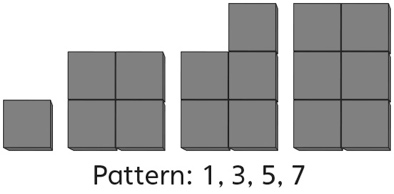 Observations/DocumentationObservations/DocumentationObservations/DocumentationStudent reproduces the same increasing pattern in different ways, matching the number of items in each term to the number pattern.1, 3, 5, 7“All the numbers match.”Student successfully reproduces the sameincreasing pattern in different ways, but cannot prove that all ways are the same.“I just know they all show the same pattern.”Student successfully reproduces the sameincreasing pattern in different ways.Observations/DocumentationObservations/DocumentationObservations/Documentation